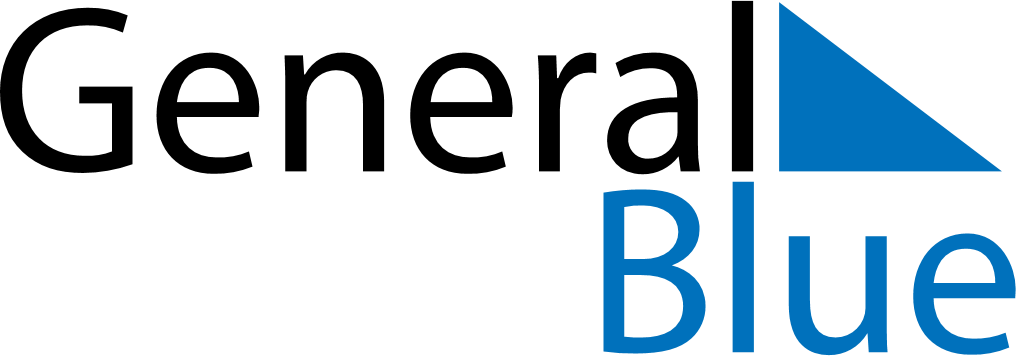 July 2020July 2020July 2020SpainSpainMONTUEWEDTHUFRISATSUN1234567891011121314151617181920212223242526Santiago Apostol2728293031